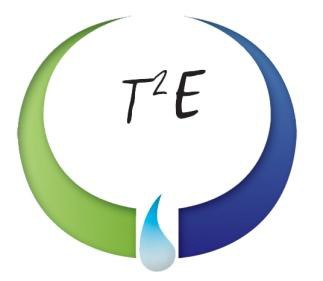 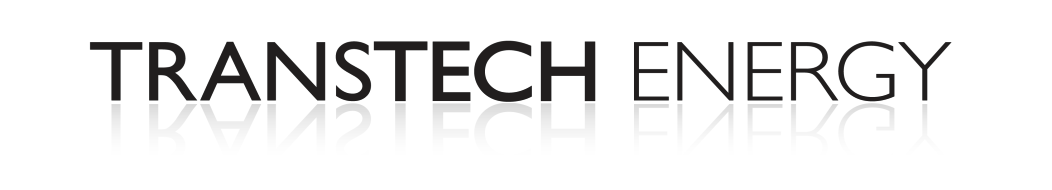 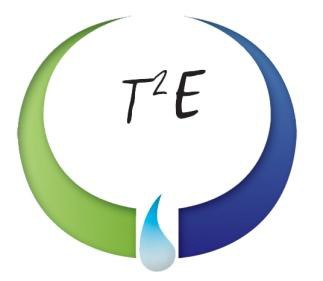 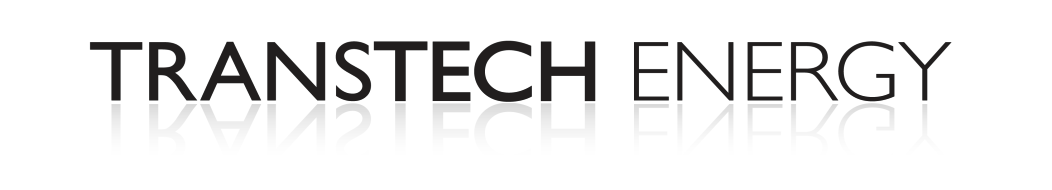 30,000-Gallon Storage VesselRocky Mount, NC VESSEL SPECIFICATIONSThe vessel listed is ASME certified and was manufactured by ACF. It has welded steel saddles and elliptical heads.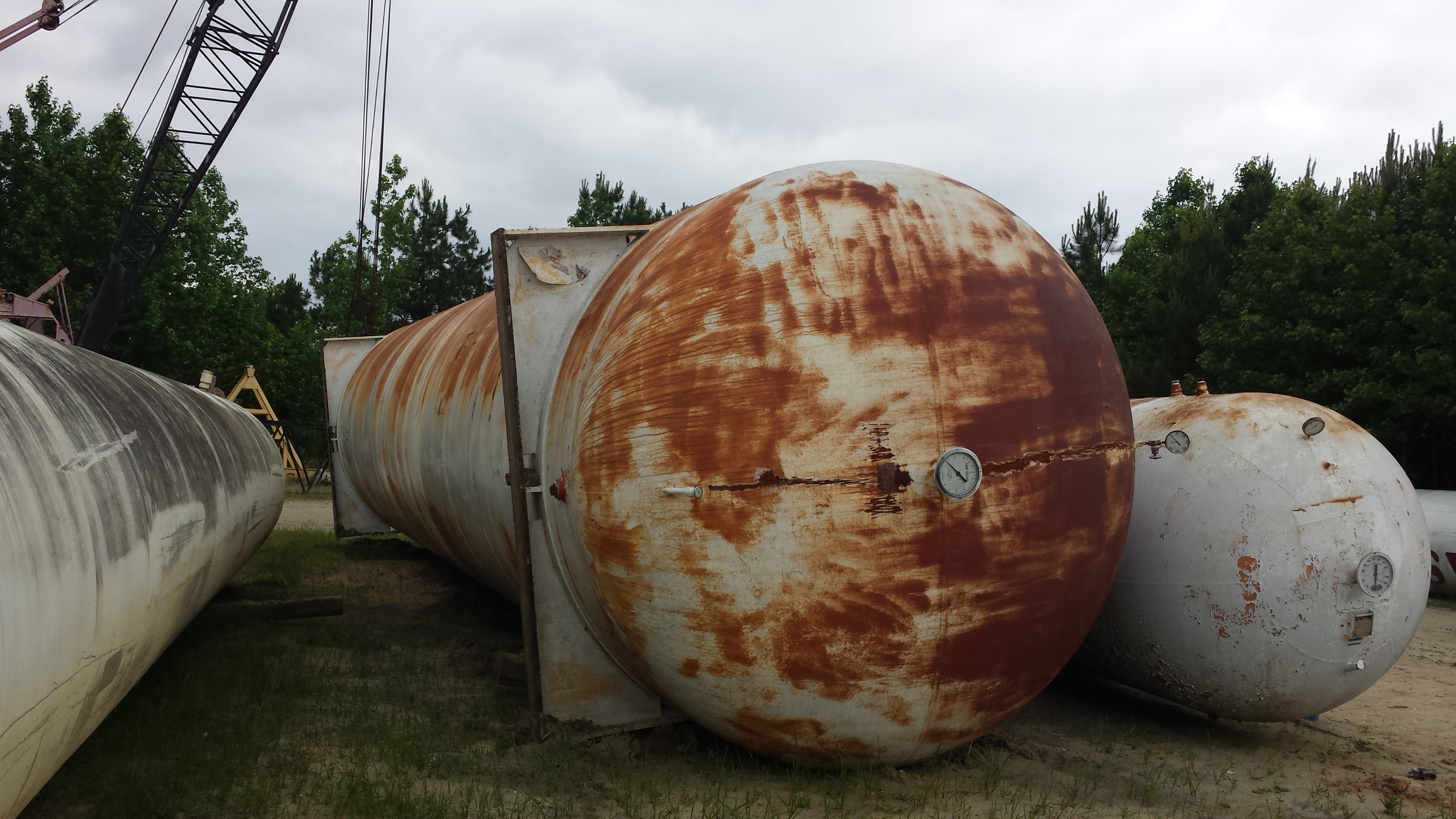 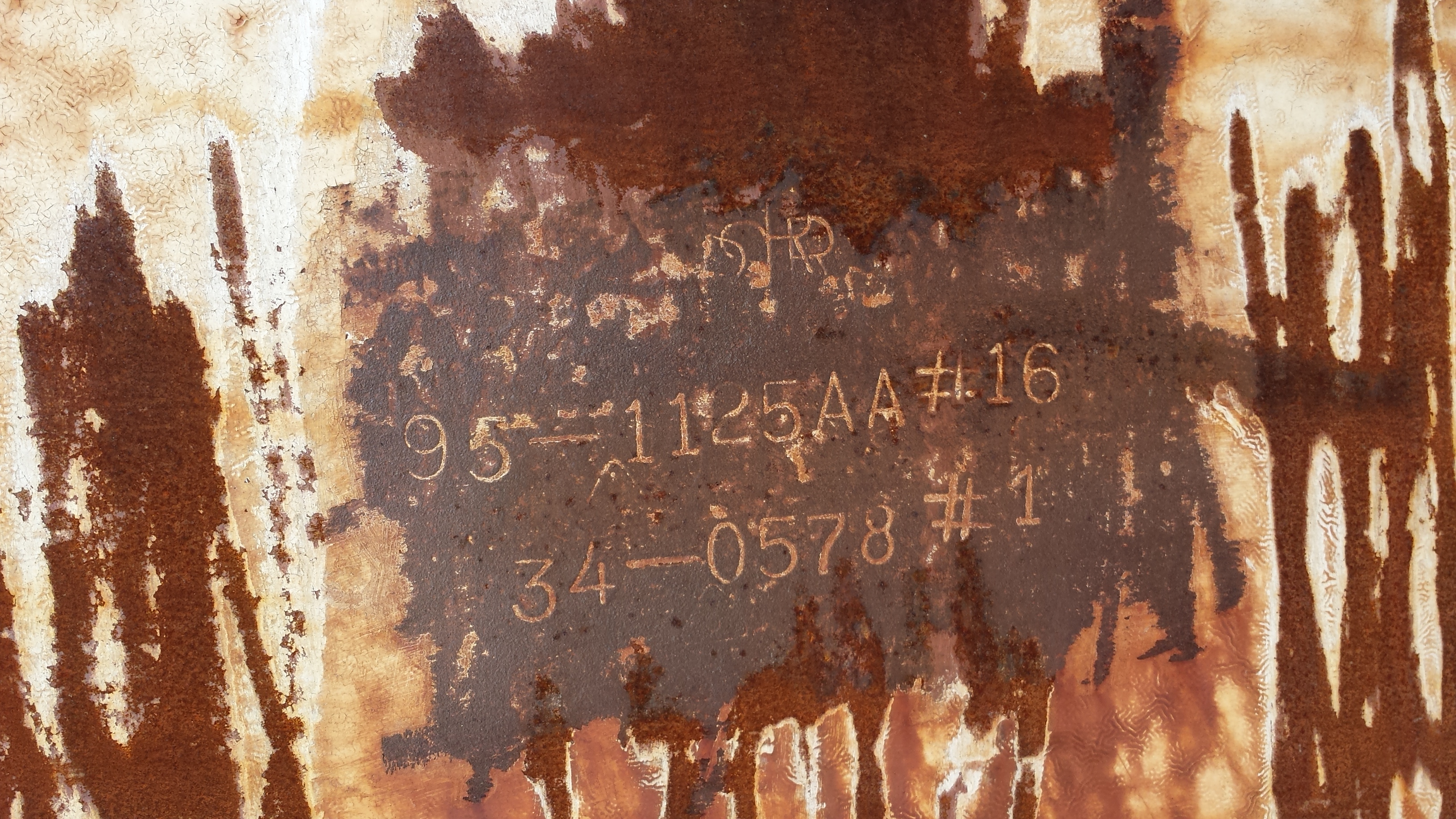 ManufacturerYearCapacityPSISerial Number/ National Board NumberACFUnknown30,000Unknown34-0578#1/ NA